KАРАР                                                                                                РЕШЕНИЕ        О повестке дня  тридцать четвертого заседания Совета сельского  поселения  Качегановский сельсовет муниципального  района Миякинский район Республики Башкортостан двадцать седьмого созыва   В соответствии с Федеральным законом «Об общих принципах организации местного самоуправления в Российской Федерации», Уставом сельского поселения Качегановский сельсовет муниципального района Миякинский район  Республики Башкортостан и Регламентом Совета сельского поселения Качегановский  сельсовет муниципального района Миякинский район  Республики Башкортостан Совет сельского поселения Качегановский сельсовет муниципального района Миякинский район  Республики Башкортостан решил:       включить в повестку дня тридцать четвертого  заседания Совета   сельского поселения Качегановский  сельсовет муниципального района  Миякинский  район  Республики Башкортостан 27 созыва  следующие вопросы:1.    «Об уточнении бюджета сельского поселения  Качегановский сельсовет муниципального района Миякинский район Республики Башкортостан на 2019 год и на плановый период 2020 и 2021 годов»2. О внесении изменений в Соглашение между органами местного самоуправления муниципального района Миякинский район Республики Башкортостан и сельского поселения Качегановский  сельсовет муниципального района Миякинский район Республики Башкортостан о передаче сельскому поселению части полномочий
муниципального района от 04 декабря 2018 года № 1893. «Об уточнении бюджета сельского поселения  Качегановский сельсовет муниципального района Миякинский район Республики Башкортостан на 2019 год и на плановый период 2020 и 2021 годов»4. О порядке оформления прав пользования муниципальным имуществом и об определении годовой арендной платы за пользование муниципальным имуществом сельского поселения Качегановский сельсовет муниципального района Миякинский район Республики Башкортостан5. «О внесении изменений в Соглашение между органами местного самоуправления муниципального района Миякинский район Республики Башкортостан и сельского поселения Качегановский  сельсовет муниципального района Миякинский район Республики Башкортостан о передаче сельскому поселению части полномочий
муниципального района от 04 декабря 2018 года № 189»Глава сельского поселения                                         Г.Р.Кадырова с. Качеганово	от  12 июля 2019 г.№ 222Башkортостан РеспубликаhыМиeкe районы муниципаль районыныn Кoсoгeн ауыл советы ауыл билeмehе 		Советы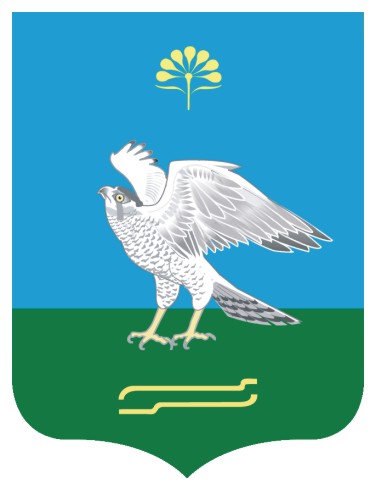 Совет сельского поселения Качегановский сельсовет муниципального района Миякинский район       Республики  БашкортостанБашkортостан РеспубликаhыМиeкe районы муниципаль районыныn Кoсoгeн ауыл советы ауыл билeмehе 		СоветыСовет сельского поселения Качегановский сельсовет муниципального района Миякинский район       Республики  Башкортостан